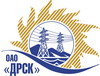 Открытое акционерное общество«Дальневосточная распределительная сетевая  компания»Протокол заседания комиссии по вскрытию конвертов, поступивших на запрос предложений № 230906г. БлаговещенскПРЕДМЕТ ЗАКУПКИ:Способ и предмет закупки: Открытый запрос предложений на поставку СИЗ по линии ГО и ЧС для нужд ОАО "ДРСК"Дата и время процедуры вскрытия конвертов: 08.04.2013 г. в 16:00 (время Благовещенское)	№ и дата протокола вскрытия конвертов: 210/ПрУ от 08.04.2013 г.Основание для проведения закупки (ГКПЗ и/или реквизиты решения ЦЗК): ГКПЗ 2013 г. закупка 611 раздел 10	Планируемая стоимость закупки в соответствии с ГКПЗ или решением ЦЗК: (1 850 000,00 руб.)
ПРИСУТСТВОВАЛИ:Два члена постоянно действующей Закупочной комиссии ОАО «ДРСК» 2 уровняВОПРОСЫ ЗАСЕДАНИЯ ЗАКУПОЧНОЙ КОМИССИИ:В адрес Организатора закупки поступило 2 (два) предложения на участие в закупке, конверты с которыми были размещены в электронном виде Торговой площадке Системы B2B-ESV.Вскрытие конвертов было осуществлено в электронном сейфе Организатора закупки на Торговой площадке Системы B2B-ESV автоматически.Дата и время начала процедуры вскрытия конвертов с заявками на участие в закупке: 17:25 08.04.2013 г. (время благовещенское)Место проведения процедуры вскрытия конвертов с заявками на участие в закупке: Торговая площадка Системы B2B-ESVВ конвертах обнаружены заявки следующих Участников закупки:РЕШИЛИ:Утвердить протокол заседания Конкурсной комиссии по вскрытию поступивших на конкурс конвертов.Ответственный секретарь Закупочной комиссии 2 уровня	Моторина О.А.Технический секретарь Закупочной комиссии 2 уровня	Е.Ю. Коврижкина№ 210/ПрУ08.04.2013№Наименование претендента на участие в ОЗП и его адресПредмет и общая цена заявки на участие в ОЗП1ОАО "Тамбовмаш" (392010, г. Тамбов, проезд Монтажников, 10 )Предложение: на некоторые позиции НДС - 10%, подано 08.04.2013 в 09:32Цена: 1 849 637,20 руб. (Цена без НДС)2ОАО "Сорбент" (614113 г.Пермь, ул.Гальперина, 6)Предложение: согласно конкурсной документации, подано 08.04.2013 в 09:49Цена: 1 857 367,00 руб. (Цена без НДС)